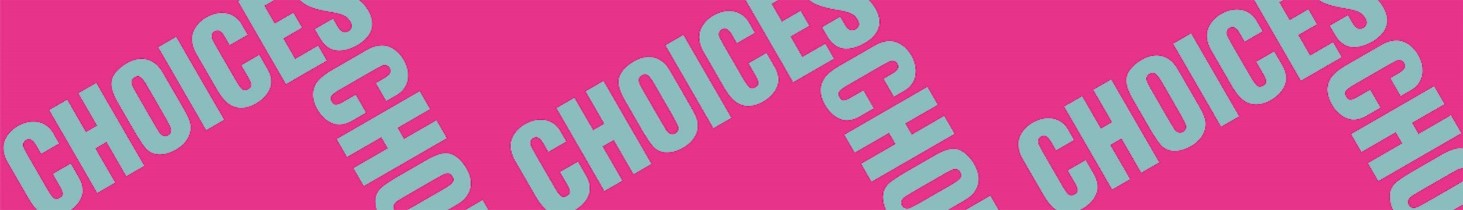 Strangers in a Strange LandThe Road HomeVocabulary 2: Word building 2Fill in the gaps with either nouns, verbs, or adjectives. NounAdjectiveVerbAdjectivepanicviolentlogicaldespairfriendgratefulpeacefulworrysecretsafehappyhelp